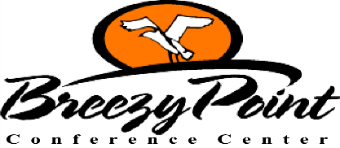 BWSR Academy – October 29-31, 2019Last Name:  							First Name:  					Company: 							Street:  						City:  					State: 			Zip:  				Daytime & Cell Phone:  						email:  					Arrival Date: 				Depart Date:  				# of Nights:		Special Requests (dietary, handicap, & etc):  										To view room types, please go to:  https://breezypointresort.com/lodging/2019-bwsr-academy-conference-2/Single Room Requested:  		 (check here)	 REQUESTS ARE NOT GUARANTEED.                                                                                               Lodging reservation cancellation must be received a minimum of seven days before reservation date to receive lodging refund.                                                                            MEALS: Lunch and Breaks are included in your BWSR Academy registration.  Dinner options will be available at Breezy Point onsite restaurants Monday, Tuesday and Wednesday evenings for purchase.  Shuttle available to these onsite restaurants.  No Pets allowed-service animals only.Breakfast available Tuesday, Wednesday and Thursday for $11.54 (includes tax and service).  Please check all that apply and add to your prepayment amount:I would like breakfast on:      □ Tuesday   □ Wednesday   □ Thursday  ($11.54 per day)Full Pre-Payment required to guarantee reservation.  No reservations taken without this form.Print form, complete form and mail to Breezy Point Resort 9252 Breezy Point Dr., Breezy Point, MN  56472 OR scan and email to mmorris@breezypointresort.com– do not do both.Circle one option belowRate with TaxRoommate name(s) –Breezy point does not assign roommates. You are encouraged to fill all bedrooms in multi-bedroom unit. Requests with all bedrooms filled are given priority.  Main reservation PLUS all roommates should be listed below and all roommates must send in their forms together.Hotel room$74.092 bedroom Cabin/Condo$148.183 bedroom Cabin$222.274 bedroom cabin$296.365 bedroom Cabin$370.456 bedroom Cabin$444.5411 bedroom Cabin$814.98$69/per bedroom, per night, plus tax, for a total of 74.09 per bedroom$69/per bedroom, per night, plus tax, for a total of 74.09 per bedroomPayment type:  Check:  mail with this reservation form (payable to Breezy Point Resort)PO or Voucher:  Resort needs copy on file – MUST Accompany formCredit Card:  debited upon receipt of this form (Visa, MC, American Express & Discover)Confirmation letter will be sent prior to your arrival date.  Check in is 5:00 pm.  If room is available sooner, you may check in.  Check out is noon.Prepaid amount:  $			  (# of nights staying x $74.09 per room or bedroom, PLUS breakfasts)Credit Card Info:  Cardholder name:  ___________________________________Signature:  _________________________________________Card #:  ____________________________________________Exp Date:  ______________(In the event of a miscalculation, I authorize Breezy Point Resort to charge my credit cart an amount it reasonably deems to be accurate.)Questions? Contact Mary at mmorris@breezypointresort.comQuestions? Contact Mary at mmorris@breezypointresort.com